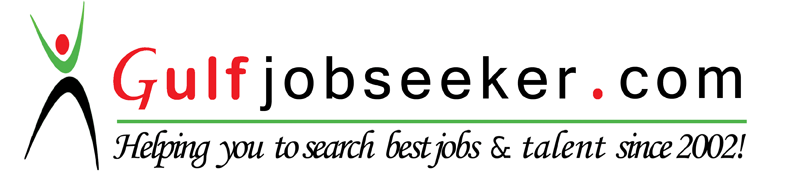 Contact HR Consultant for CV No:338858 E-mail: response@gulfjobseekers.comWebsite: http://www.gulfjobseeker.com/employer/cvdatabasepaid.php PERSONAL INFORMATION____________________________________________Nationality: NigerianMarital status: Single                                   Date of birth: 22nd November, 1992  Visa status: 3monthsAvailability: Immediately       Language: Fluent in EnglishPERSONAL SUMMARY_________________________________________________A confident and assertive individual who is able to create a welcoming personal environment for all retail customers. I am customer service driven and able to deal with customers on a face to face basis in any fast retail environment. I have high energy level and am able to operate efficiently with a delicate and persuasive manner. I am flexible about shifts, has a track record of coming up with innovative solutions to problems and am more than willing to roll my sleeves up to get things done. Am very ambitious and looking for a suitable position of sales assistant with an exciting company where I will be at the heart of the action.AREAS OF EXPERTISE__________________________________________________ Customer service                                      Sales     Marketing                                                       Stock management	 Customer needs			            Processing deliveries  	CAREER HISTORY____________________________________________________Sales Assistant from June 2014 to September 2015At Techno Mobile Phones Store, Pz-Zaria Kaduna state Nigeria.Responsible for being the face of the company and making sure customers enjoy their shopping experience. In charge of promoting stock to customers to ensure that the store is their first choice street destination.Duties  Being attentive to every customer’s needs.  Ensuring goods are well displayed.  Ensuring that all customers are welcomed in an appropriate & timely manner. Shop Assistant 2015 – 2016At Bitmas Bakery Bread retail store, Zaria Kaduna State Nigeria.KEY SKILLS___________________________________________________________ A strong team player.  Always polite and helpful.  Resourceful, well organized, highly dependable, and efficient. Physically fit, having plenty of stamina and able to stand for long periods.  Assisting customers to find what they are looking for. ACADEMIC____________________________________________________________ahmadu bello university, zaria   2012 – 2016.BSc (Hons) GeographyNigerian Institutes of Leather and Science Technology, Zaria 2010-2013Diploma computer science Government Secondary School Hunkuyi, Kaduna state 2008Kallon Kura L.E.A. Primary School Samaru-Zaria, Kaduna State – 2003TRAINING_____________________________________________________________T-Tech computer training center, Zaria 2015 Diploma in Computer Engineering and Data processingREFERENCES_________________________________________________________Available on request